The French King Restaurant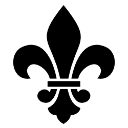 Breakfast Menu1 egg, home fries, and toast …………………………………………….…….…...$5.502 eggs, home fries, and toast ……………………………..……………….….…...$6.502 eggs, bacon or sausage, home fries, and toast ………………….....…...$7.50HEARTY- 2 eggs, 2 bacon, 2 sausage, home fries, toast…………….…$8.50EXTRA HEARTY- 3 eggs, 3 bacon, 3 sausage, home fries, toast....$10.50OMELETTES served with home fries and toast:	Cheese – American, Swiss, provolone, or cheddar…………....….$6.95	Western – ham, onions, and peppers….…..………………….…...…..$7.95	Eastern –ham and onions……………………………………….………….$7.50	Veggie – onions, peppers, broccoli, spinach, tomatoes and 		mushrooms……………………………………………………………….$8.95	Frank’s Omelette with bacon, ham, sausage, peppers,		onions, mushrooms, cheese……………..……………...….……...$9.75                                               French King Omelette with bacon, sausage, ham, mushrooms,                    onions, broccoli, cheese, spinach, tomato, peppers……$10.75BREAKFAST SANDWICHES:Egg & Cheese………..….$3.95    With bacon, sausage or ham………...$5.95Eastern with ham and onion……………….………………..…………..…..…...$6.95Burrito- scrambled eggs, sausage, onions, peppers,	tomato, and salsa…………………………………….…..................………$8.75FRENCH KING SPECIALS:Sausage Gravy………..….….$7.95     Half order……….………….$5.95Served on a homemade biscuitLevin and Nojo’s Chocolate Chip Pancake with whipped cream, 	and lots of chocolate drizzle………….………………………..$7.251 French Toast or Pancake….…. $3.25                   2 for………$5.25         	Add bacon or sausage………$2.75           Add fruit….…..$2.75 SIDES:Bacon or Sausage...$2.75    Sausage Gravy...$4.25   Ham….$2.75Corned Beef Hash……$4.25  1 egg…….$1.50  Home Fries….$1.75Assorted Bagels $2.95   Cream Cheese $.95  Eng. Muffins...$2.25 Hardy Toast…$1.75   Homemade Breads…$2.25KIDS MENU includes small milk or juice:1 Pancake or French Toast w/ 1 bacon or sausage…………$5.251 Egg with 1 bacon or sausage, toast………….……………….….$4.75BEVERAGES:Orange, cranberry, pineapple, tomato juice..…sm$1.75  lg$2.50Milk...$1.99    Choc. Milk...$2.50     Hot Choc...$1.99    Tea…$1.99Free refills on fountain soda, coffee, iced tea, iced coffee..$1.99LUNCHSANDWICHES served with FRENCH FRIES or COLE SLAW:Corned Beef Rueben……………………………………………………….$8.95Turkey Rueben…………………………………………..…………………..$8.95Philly Steak and Cheese……………………………………….……..…..$8.95Jaeden’s Crispy or Grilled Chicken Wrap (lettuce, tomato, mayo)………………………………………………………………………..…..$8.95Grilled Chicken Sandwich (lettuce, tomato, cheese, mayo)$8.95Hot Turkey Sandwich………………………………………….………….$8.95SANDWICHES served with POTATO  CHIPS and PICKLE:Turkey Sandwich…………………………………………..……………….$7.75Egg Salad Sandwich…………………………………….…………..…….$5.75Chicken Salad Sandwich…………………………….…………..………$6.75Tuna Salad Sandwich…………………………………………………….$6.50Tuna Melt (choice of cheese)…………………………………………..$7.95Western – onions, ham and peppers…………………….…………$7.95Eastern – onions and ham………………………………………………$7.50Tom’s Peanut Butter and Bacon Sandwich……………………..$4.75Grilled Cheese……………$4.95           with tomato..……………..$5.25	With ham or bacon…$6.75, plus tomato………………….$7.00BURGERS and DOGS served with POTATO CHIPS and PICKLE:Hamburger………....…….$6.50 		 Cheeseburger……...….…$7.50        Chickenburger…………..$6.25    Lettuce, tomato, mayo………$ .501 Hot Dog……………….…$2.95       2 Hot Dogs………………..…..$4.50FRENCH KING SPECIAL BURGERS served with FRIES and PICKLE:Mushroom Swiss Cheese Burger……………………………………..$8.95Applewood Bacon and Cheddar Cheese Burger………………$9.95Pit Stop Burger St. with onions, mush, peppers,& cheese…$9.95Blue Cheese Burger topped with onion rings…………………..$9.95SALADS:                                          Garden Salad……………..…..$5.50Chef’s Salad…...$9.95       Grilled Chicken Caesar Salad…….$9.95SIDES:                                                   Sweet Potato Fries……..$3.75Basket French Fries…$4.25             Basket Onion Rings….…$4.25Mozzarella Stix……….$7.95             Jalapeno Poppers……..…$7.95Cole Slaw………………..$1.95             Cottage Cheese………..….$1.95 Thank you for dining at the French King!  